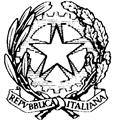 REPUBBLICA ITALIANARÉPUBLIQUE ITALIENNE MINISTERO DELL'ISTRUZIONE     MINISTÈRE DE L’ÉDUCATION ANNO SCOLASTICO……… ANNÉE SCOLAIREISTITUTO .........................................................................................................ÉTABLISSEMENT\			(tipo di istituto)(type d’établissement)“..............................................”	di (de).........................................................................................(denominazione)	(sede)(nom) 	                    	(ville)ATTESTATODI CREDITO FORMATIVO(1)ATTESTATIONDE CRÉDITS DE FORMATIONConferito a ………………………………...Délivrée à Nato a (prov. di ) ………..Né/e à (prov. de) il giorno 00/00/0000le 00/00/0000con il seguente punteggio complessivo: …...pour un total de:XXXXXXXXXXX centesimi (in lettere) XXXXXXXXXXX centièmes (en lettres)XXXXX addì 00/00/0000XXXXX,  le 00/00/0000IL PRESIDENTE DELLA COMMISSIONELE PRÉSIDENT DE LA COMMISSION________________________REPUBBLICA ITALIANARÉPUBLIQUE ITALIENNE MINISTERO DELL'ISTRUZIONE     MINISTÈRE DE L’ÉDUCATION ANNO SCOLASTICO………ANNÉE SCOLAIRE Il presidente della commissione n. XXXXXXXX operante nell’istituto Le président de la commission n. XXXXXXXX désignée pour l'établissement scolaire ……………………………………………..……………………………………………..CERTIFICACERTIFIEche (que)(cognome e nome del candidato) ………………………………..(nom et prénom du/de la candidat/e)nato a XXXXXX Provincia XX il 00/00/0000né/e à XXXXXX (province de XX) le 00/00/0000ha dimostrato di possedere, in relazione al percorso degli studi seguito, le seguenti conoscenze, abilità e competenze  (2):a démontré, qu’à l’issue de son parcours d’études, il/elle possède les connaissances, compétences et aptitudes suivantes:............................................................................................................................................................................................................................................. se ............................................................................................................................................si.............................................................................................................................................................................................................................................................................................. se ............................................................................................................................................si.............................................................................................................................................................................................................................................................................................. se ............................................................................................................................................si.............................................................................................................................................................................................................................................................................................. se ............................................................................................................................................si..................................................con il punteggio complessivo di __ /100, derivante dalla somma dei seguenti punteggi parziali (3):et a obtenu la note globale de ................................. /100, correspondant à la somme des notes partielles suivantes:Prima e terza prova scritta: punti __/20	Première et troisième épreuve écrite: __/20Seconda prova scritta: punti __/20	deuxième épreuve écrite: __/20	Colloquio: punti __/20Entretien : __/20	Credito scolastico: punti __/40	È la somma dei punteggi attribuiti dal consiglio di Crédit scolaire:  __/40	classe in relazione all'esito degli ultimi tre anni scolastici del corso di studi.Correspond à la somme des points attribués par le Conseil de classe sur la base des résultats des trois dernières années scolaires du cursus.Punteggio aggiunto punti 0/5		È attribuito dalla commissione a candidatiPoints supplémentaires: 0/5 		particolarmente meritevoli e integra il punteggio totaleconseguito nel limite massimo di 100 punti complessivi.Points attribués par la commission aux candidats particulièrement méritants et qui s’ajoutent au total des points obtenus (total ne pouvant en aucun cas être supérieur à 100).Ulteriori specificazioni valutative della commissione con riferimento anche a prove sostenute con esito particolarmente positivo:Explications complémentaires de la commission, notamment en cas d’épreuves passées de façon particulièrement brillante :..............................................................................................................................................................................................................................................................................................................................................................................................................................................................................................................................................................................................................................................................................................................................................................................Il corso di istruzione secondaria di secondo grado cui si riferisce l’attestato di credito formativo ha la durata di ........ anni ed ha previsto piani didattici individualizzati/diversificati in vista di obiettivi educativi, formativi e professionali non riconducibili alle Indicazioni nazionali dei licei/Linee guida degli istituti tecnici e professionali.Le cursus d’enseignement secondaire du second degré auquel fait référence la présente attestation de crédits de formation s’étend sur ………. ans et prévoit des actions didactiques individualisées/diversifiées en vue de la réalisation d’objectifs éducatifs, formatifs et professionnels qui ne sont pas définis par les programmes ministériels.Ulteriori elementi caratterizzanti il corso di studi seguito dallo studente (5): Autres éléments caractéristiques du cursus suivi par l’élève:............................................................................................................................................................................................................................................................................................................Il presente attestato è rilasciato ai sensi dell’art. 20, comma 5, del decreto legislativo n. 62 del 13 aprile 2017.La présente attestation est délivrée aux termes du 5e alinéa de l’article 20 du décret législatif n. 62 du 13 avril 2017.XXXXXXXX addì 00/00/0000XXXXXXXX le 00/00/0000IL PRESIDENTE DELLA COMMISSIONELE PRÉSIDENT DE LA COMMISSION________________________Note esplicative (Notes explicatives)Attestato di credito formativo rilasciato agli studenti che non conseguono il diploma di esame di Stato conclusivo del secondo ciclo di istruzioneAttestation de crédits de formation délivrée aux élèves qui n’obtiennent pas de diplôme à l’issue de l’examen d’État relatif aux études secondaires du second degréRilasciato ai sensi ai sensi dell’art. 20, comma 5, del decreto legislativo n. 62 del 13 aprile 2017. Délivrée aux termes du 5e alinéa de l’article 20 du décret législatif n° 62 du 13 avril 2017.Le conoscenze, le abilità e le competenze dello studente sono descritte specificando in quale ambito lo studente può realizzare tali conoscenze, abilità e competenze.  Les connaissances, les compétences et les aptitudes de l’élève sont décrites, en précisant dans quelles conditions ledit élève est en mesure de les mettre en pratique. Ad esempio (Par exemple):A.B. ha un grave deficit uditivo, A.B. può lavorare in officina SE il segnale di pericolo è indicato mediante segnali ottici anziché acustici;A. B. est atteint d’un grave déficit auditif, mais peut travailler dans un atelier SI le signal de danger est donné par des dispositifs optiques plutôt qu’acoustiques;C.D. ha un deficit intellettivo, C.D. può realizzare la mise en place SE  l'ordine gli viene dato in modo chiaro e pacato e l'ambiente è tranquillo;C. D. est atteint d’un déficit intellectuel, mais peut effectuer « la mise en place » SI cela lui est demandé clairement et calmement dans un environnement tranquille;E.F. ha deficit sensoriale, E.F. sa utilizzare il programma di videoscrittura xxx SE il computer è dotato di una apposita interfaccia.E. F. est atteint d’un déficit sensoriel, mais sait utiliser le logiciel de traitement de textes xxx SI son ordinateur est équipé d’une interface spécifique.Inoltre  il colloquio deve essere omogeneo al percorso svolto e coerente con le competenze da accertare; deve essere svolto con le stesse modalità utilizzate per le verifiche durante l'anno scolastico; la valutazione complessiva del colloquio deve essere espressa in quarantesimi.En outre l’entretien doit tenir compte du cursus suivi, ainsi que des compétences à vérifier; doit être mené selon les mêmes modalités que celles des contrôles passés au cours de l'année scolaire; l'évaluation globale de l'entretien doit être exprimée en quarantièmes.La tabella è compilata a cura della scuola e riporta il percorso didattico seguito facendo riferimento al PEI/PDP.Ce tableau est rempli par l’école et doit illustrer le parcours didactique suivi, ainsi que les disciplines étudiées, sur la base du PEI/PDP.Indicare anche gli eventuali stages (simulati, protetti e/o non protetti) realizzati dall’alunno, le attività laboratoriali, particolarmente significative, svolte nella scuola o anche percorsi significativi realizzati a scuola e/o con centri di formazione professionale e/o agenzie formative.Indiquer également les stages éventuels (stages simulés, stages en milieu protégé ou non protégé) que l’élève a suivis, les ateliers particulièrement significatifs auxquels il a participé dans le cadre de l’école et les parcours réalisés à l’école, dans des centres de formation professionnelle ou des agences de formation.N.Percorso didattico seguito ai sensi dell’art. 20 del d.lgs. n. 62 del 2017 (4)Parcours didactique suivi en application de l’article 20 du décret législatif n° 62/2017Anni del corso di studiDurée du cursus (années)Durata oraria complessivaNombre total d’heuresTotale ore di insegnamentoNombre total d’heures d’enseignement